         LISTES des ACHATS DES FOURNITURES  SCOLAIRES 2017                             NIVEAU 6°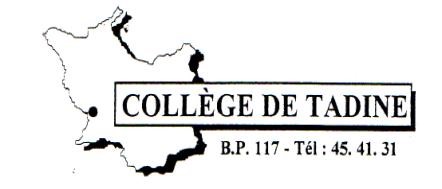                            LISTES des ACHATS DES FOURNITURES SCOLAIRES 2017                  NIVEAU 5°                           LISTES ACHATS  DES FOURNITURES SCOLAIRES 2017                    NIVEAU 4° et 3°TROUSSE : 1 Crayon de papier, 1 Gomme, 1 Taille-crayon,1 Paquet de crayons de couleurs, 1 Règle plastique de  ,1 Paire de ciseaux à bouts ronds, 1 Tube de colle, 4 Stylos : noir, bleu, vert, rouge, 1 rapporteur plastique, 1 équerre en plastique,1 Compas avec crayon, 1stylo pilot noir, 1 tube de colle, 1 rouleau de scotch.        Les élèves doivent identifier leurs affaires1 Paire de chaussures de sport type basket (sandales en cuir, en toile et claquettes interdits)La tenue commune, 5 polos 2 tee-shirt et 1 polaire ;La famille doit s’assurer que les élèves partent au collège chaque jour, ou le lundi matin pour les internes, avec leur tenue propre.Les polos, tee-shirt et polaire doivent être identifiés au nom de l’élève.L’APE organisera un point de vente à la rentrée pour les familles qui  souhaitent renouveler une partie de la tenue. Pour les nouveaux élèves l’achat de la tenue se fait à l’inscription.CAHIERS :1 Cahier 21 x 29,7 grands carreaux, de 96 pages (Svt )1 Cahier 21X29.7 grands carreaux 192 (Nengone)1 Cahier 24 x 32 petits carreaux 192 pages (Math)1 Grand cahier 21X29.7 grand carreaux 192 pages avec protège cahier jaune intégré (première de couverture plastifiée) (Anglais)4 Cahiers 24 x 32 grands carreaux 96 pages (Hist Géo, 2 français)1 Cahier de musique 21X29,7AUTRES:1 Cahier de textes 20171 Petit cahier de brouillon  (Toutes les matières)1 Répertoire 96 pages 9x14 (Français)1 Classeur grand format (Techno)1 paquet de 6 intercalaires (Techno)1 Paquet de pochettes transparentes 30  (Techno)1 Chemise A4 plastique (Hist Géo)1 Pochette de feuilles à dessin blanches 125g (Arts plastiques)1 Calculatrice scientifique : TI (Texas Instrument 30 X II B) ou TI collège1 Dictionnaire français de poche1 Petit cadenas pour les demi-pensionnaires (casiers)PROTEGE-CAHIERS :3 Protège-cahiers 21X29,7 dont 1 vert et 1 rouge5 Protège-cahiers 24X32 dont 1 noir, 1 bleu et 1 orangeChaque cahier doit avoir son protège-cahier. Lorsque la couleur n’est pas précisée c’est au choix de l’élèveAUTRES:1 Cahier de textes 20171 Petit cahier de brouillon  (Toutes les matières)1 Répertoire 96 pages 9x14 (Français)1 Classeur grand format (Techno)1 paquet de 6 intercalaires (Techno)1 Paquet de pochettes transparentes 30  (Techno)1 Chemise A4 plastique (Hist Géo)1 Pochette de feuilles à dessin blanches 125g (Arts plastiques)1 Calculatrice scientifique : TI (Texas Instrument 30 X II B) ou TI collège1 Dictionnaire français de poche1 Petit cadenas pour les demi-pensionnaires (casiers)1 paquet de feuilles simples petits carreaux 21X29.7 (Techno)1 Paquet de feuilles doubles petits carreaux   21 x 29,7 (Math)1 Paquets de feuilles simples grands carreaux  21x29, 7 (français)2 Paquets de feuilles doubles, grands carreaux  21 x 29,7 (Toutes les matières)  AUTRES:1 Cahier de textes 20171 Petit cahier de brouillon  (Toutes les matières)1 Répertoire 96 pages 9x14 (Français)1 Classeur grand format (Techno)1 paquet de 6 intercalaires (Techno)1 Paquet de pochettes transparentes 30  (Techno)1 Chemise A4 plastique (Hist Géo)1 Pochette de feuilles à dessin blanches 125g (Arts plastiques)1 Calculatrice scientifique : TI (Texas Instrument 30 X II B) ou TI collège1 Dictionnaire français de poche1 Petit cadenas pour les demi-pensionnaires (casiers)TROUSSE : 1 Crayon de papier, 1 Gomme, 1 Taille-crayon,1 Paquet de crayons de couleurs, 1 Règle plastique de  ,1 Paire de ciseaux à bouts ronds, 1 Tube de colle, 4 Stylos : noir, bleu, vert, rouge, 1 rapporteur plastique, 1 équerre en plastique,1 Compas avec crayon, 1stylo pilot noir, 1 tube de colle, 1 rouleau de scotch.       Les élèves doivent identifier leurs affaires1 Paire de chaussures de sport type basket (sandales en cuir, en toile et claquettes interdits)La tenue commune, 5 polos 2 tee-shirt et 1 polaire ;La famille doit s’assurer que les élèves partent au collège chaque jour, ou le lundi matin pour les internes, avec leur tenue propre.Les polos, tee-shirt et polaire doivent être identifiés au nom de l’élève.L’APE organisera un point de vente à la rentrée pour les familles qui  souhaitent renouveler une partie de la tenue. Pour les nouveaux élèves l’achat de la tenue se fait à l’inscription.CAHIERS :1 Cahier 21 x 29,7 grands carreaux  96 pages (SVT)1 Cahier 21X29,7 petits carreaux 96 pages (Sciences physiques)1 Cahier 21X29,7 grands carreaux 192 pages (Nengone)1 Cahier 24 x 32 petits carreaux 192 pages (Math)1 Grand cahier 21X29.7 grand carreaux 192 pages avec protège cahier jaune intégré (première de couverture plastifiée) (Anglais)4 Cahiers 24 x 32 grands carreaux 96 pages,(Hist/géo, 2 Français)AUTRES:1 Cahier de textes 20171 Petit cahier de brouillon (Toutes les matières)1 Répertoire 96 pages 9x14 (Français)1 Cahier de musique 21X29,71 Classeur grand format (Techno) Le classeur de 5° peut se conserver en 4°.1 Paquet d’intercalaires (x6) (Techno)1 paquet de 30 pochettes transparentes (Techno)1Chemise A4 plastique (Français)1 Pochette de feuilles à dessin blanches 125g (Arts plastiques)1 Calculatrice scientifique : TI (Texas Instrument 30 X II B) ou TI collège1 Dictionnaire français de poche1 Petit cadenas pour les demi-pensionnaires (casiers)PROTEGE-CAHIERS :4 Protège-cahiers 21X29,7 dont 1 vert, 1 jaune et 1 rouge5 Protège-cahiers 24X32 dont 1 noir, 1 bleu et 1 orange(Chaque cahier doit avoir son protège-cahier. Lorsque la couleur n’est pas précisée c’est au choix de l’élève)AUTRES:1 Cahier de textes 20171 Petit cahier de brouillon (Toutes les matières)1 Répertoire 96 pages 9x14 (Français)1 Cahier de musique 21X29,71 Classeur grand format (Techno) Le classeur de 5° peut se conserver en 4°.1 Paquet d’intercalaires (x6) (Techno)1 paquet de 30 pochettes transparentes (Techno)1Chemise A4 plastique (Français)1 Pochette de feuilles à dessin blanches 125g (Arts plastiques)1 Calculatrice scientifique : TI (Texas Instrument 30 X II B) ou TI collège1 Dictionnaire français de poche1 Petit cadenas pour les demi-pensionnaires (casiers)1 paquet de feuilles simples petits carreaux 21X29.7(Techno)1 Paquet de feuilles doubles petits carreaux   21 x 29,7 (Math)1 Paquets de feuilles simples grands carreaux  21x29, 7 (français)2 Paquets de feuilles doubles, grands carreaux  21 x 29,7 (Toutes les matières)  AUTRES:1 Cahier de textes 20171 Petit cahier de brouillon (Toutes les matières)1 Répertoire 96 pages 9x14 (Français)1 Cahier de musique 21X29,71 Classeur grand format (Techno) Le classeur de 5° peut se conserver en 4°.1 Paquet d’intercalaires (x6) (Techno)1 paquet de 30 pochettes transparentes (Techno)1Chemise A4 plastique (Français)1 Pochette de feuilles à dessin blanches 125g (Arts plastiques)1 Calculatrice scientifique : TI (Texas Instrument 30 X II B) ou TI collège1 Dictionnaire français de poche1 Petit cadenas pour les demi-pensionnaires (casiers)TROUSSE : 1 Crayon de papier, 1 Gomme, 1 Taille-crayon,1 Paquet de crayons de couleurs, 1 Règle plastique de  ,1 Paire de ciseaux à bouts ronds, 1 Tube de colle, 4 Stylos : noir, bleu, vert, rouge, 1 rapporteur plastique, 1 équerre en plastique,1 Compas avec crayon, 1stylo pilot noir, 1 tube de colle, 1 rouleau de scotch.            Les élèves doivent identifier leurs affaires1 Paire de chaussures de sport type basket (sandales en cuir, en toile et claquettes interdits)La tenue commune, 5 polos 2 tee-shirt et 1 polaire ;La famille doit s’assurer que les élèves partent au collège chaque jour, ou le lundi matin pour les internes, avec leur tenue propre.Les polos, tee-shirt et polaire doivent être identifiés au nom de l’élève.L’APE organisera un point de vente à la rentrée pour les familles qui  souhaitent renouveler une partie de la tenue. Pour les nouveaux élèves l’achat de la tenue se fait à l’inscription.CAHIERS :1 Cahiers 21 x 29,7 grands carreaux  96 pages (SVT)1 Cahier 21X29,7 petits carreaux 96 pages ( Sciences Physiques)2 Cahiers 21X29,7 grands carreaux 192 pages (Nengone,)1 Cahier 24 x 32 petits carreaux 192 pages (Math)1 Grand cahier 21X29.7 grands carreaux 192 pages avec protège cahier jaune intégré (première de couverture plastifiée) (Anglais)2 Cahiers 24 x 32 grands carreaux 96 pages, (français)2 Cahiers 24X32 grands carreaux 192 pages (Hist-Géo et Espagnol) 1 Cahier de musique 21X29,7AUTRES :1 Cahier de textes 20171 Petit cahier de brouillon (Toutes les matières)1 Répertoire 96 pages 9x14 (Français)1 Classeur Grand Format (Techno) Le classeur de 4° peut se conserver en 3°.1Chemise A4 plastique (Français)1 Paquet d’intercalaires (x6) (Techno)1 paquet de 50 pochettes transparentes (Techno)1 Pochette de feuilles à dessin blanches 125g (Arts plastiques)1 Calculatrice scientifique : TI (Texas Instrument 30 X II B) ou TI collège1 dictionnaire français de poche1 petit cadenas pour les demi-pensionnaires (casiers)PROTEGE-CAHIERS :4 Protège-cahiers 21X29,7 dont 1 vert, 1 jaune et 1 rouge 6 Protège-cahiers 24X32 dont 1 noir, 1 bleu et 1 orange(Chaque cahier doit avoir son protège-cahier. Lorsque la couleur n’est pas précisée c’est au choix de l’élève)AUTRES :1 Cahier de textes 20171 Petit cahier de brouillon (Toutes les matières)1 Répertoire 96 pages 9x14 (Français)1 Classeur Grand Format (Techno) Le classeur de 4° peut se conserver en 3°.1Chemise A4 plastique (Français)1 Paquet d’intercalaires (x6) (Techno)1 paquet de 50 pochettes transparentes (Techno)1 Pochette de feuilles à dessin blanches 125g (Arts plastiques)1 Calculatrice scientifique : TI (Texas Instrument 30 X II B) ou TI collège1 dictionnaire français de poche1 petit cadenas pour les demi-pensionnaires (casiers)COPIES:1 Paquet de feuilles doubles petits carreaux   21 x 29,7 (Math, sciences physiques)1 paquet de feuilles simples petits carreaux 21X29.7 (Techno)1 Paquet de feuilles simples grands carreaux  21x29, 7 (français)2 Paquets de feuilles doubles, grands carreaux 21 x 29,7 (Toutes les matières)  AUTRES :1 Cahier de textes 20171 Petit cahier de brouillon (Toutes les matières)1 Répertoire 96 pages 9x14 (Français)1 Classeur Grand Format (Techno) Le classeur de 4° peut se conserver en 3°.1Chemise A4 plastique (Français)1 Paquet d’intercalaires (x6) (Techno)1 paquet de 50 pochettes transparentes (Techno)1 Pochette de feuilles à dessin blanches 125g (Arts plastiques)1 Calculatrice scientifique : TI (Texas Instrument 30 X II B) ou TI collège1 dictionnaire français de poche1 petit cadenas pour les demi-pensionnaires (casiers)